GUIDELINES

FOR THE CONDUCT OF TESTS

FOR DISTINCTNESS, UNIFORMITY AND STABILITYprepared by (an) expert(s) from Germany to be considered by theEnlarged Editorial Committee at its meetingto be held in Geneva, on January 6 and 7, 2016 Disclaimer:  this document does not represent UPOV policies or guidanceAlternative Names:*ASSOCIATED DOCUMENTSThese Test Guidelines should be read in conjunction with the General Introduction and its associated TGP documents.TABLE OF CONTENTS	PAGE1.	Subject of these Test Guidelines	32.	Material Required	33.	Method of Examination	33.1	Number of Growing Cycles	33.2	Testing Place	33.3	Conditions for Conducting the Examination	33.4	Test Design	33.5	Additional Tests	34.	Assessment of Distinctness, Uniformity and Stability	44.1	Distinctness	44.2	Uniformity	54.3	Stability	55.	Grouping of Varieties and Organization of the Growing Trial	56.	Introduction to the Table of Characteristics	56.1	Categories of Characteristics	56.2	States of Expression and Corresponding Notes	66.3	Types of Expression	66.4	Example Varieties	66.5	Legend	77.	Table of Characteristics/Tableau des caractères/Merkmalstabelle/Tabla de caracteres	88.	Explanations on the Table of Characteristics	128.1 	Explanations covering several characteristics	128.2	Explanations for individual characteristics	139.	Literature	1710.	Technical Questionnaire	18Subject of these Test Guidelines	These Test Guidelines apply to all varieties of Ocimum basilicum L..Material Required2.1	The competent authorities decide on the quantity and quality of the plant material required for testing the variety and when and where it is to be delivered.  Applicants submitting material from a State other than that in which the testing takes place must ensure that all customs formalities and phytosanitary requirements are complied with. 2.2	The material is to be supplied in the form of rooted young plants in case of vegetatively propagated varieties.2.3	The minimum quantity of plant material, to be supplied by the applicant, should be:for seed propagated varieties: 6 gr or at least 4000 seedsfor vegetatively propagated varieties: 40 young plants per growing cycle.In the case of seed, the seed should meet the minimum requirements for germination, species and analytical purity, health and moisture content, specified by the competent authority.2.4	The plant material supplied should be visibly healthy, not lacking in vigor, nor affected by any important pest or disease. 2.5	The plant material should not have undergone any treatment which would affect the expression of the characteristics of the variety, unless the competent authorities allow or request such treatment.  If it has been treated, full details of the treatment must be given.Method of Examination3.1	Number of Growing Cycles3.1.1	The minimum duration of tests should normally be two independent growing cycles.3.1.2	The two independent growing cycles should be in the form of two separate plantings.3.2	Testing Place	Tests are normally conducted at one place.  In the case of tests conducted at more than one place, guidance is provided in TGP/9 “Examining Distinctness”. 3.3	Conditions for Conducting the ExaminationThe tests should be carried out under conditions ensuring satisfactory growth for the expression of the relevant characteristics of the variety and for the conduct of the examination.3.4	Test Design3.4.1	In case of seed-propagated varieties:  Each test should be designed to result in a total of at least 40 plants which should be divided between at least 2 replicates.3.4.2	In case of vegetatively propagated varieties:  Each test should be designed to result in a total of at least 20 plants, which should be divided between 2 replicates.	3.5	Additional Tests	Additional tests, for examining relevant characteristics, may be established.Assessment of Distinctness, Uniformity and Stability4.1	Distinctness 4.1.1	General Recommendations	It is of particular importance for users of these Test Guidelines to consult the General Introduction prior to making decisions regarding distinctness.  However, the following points are provided for elaboration or emphasis in these Test Guidelines. 4.1.2	Consistent Differences	The differences observed between varieties may be so clear that more than one growing cycle is not necessary.  In addition, in some circumstances, the influence of the environment is not such that more than a single growing cycle is required to provide assurance that the differences observed between varieties are sufficiently consistent.  One means of ensuring that a difference in a characteristic, observed in a growing trial, is sufficiently consistent is to examine the characteristic in at least two independent growing cycles.4.1.3	Clear Differences	Determining whether a difference between two varieties is clear depends on many factors, and should consider, in particular, the type of expression of the characteristic being examined, i.e. whether it is expressed in a qualitative, quantitative, or pseudo-qualitative manner.  Therefore, it is important that users of these Test Guidelines are familiar with the recommendations contained in the General Introduction prior to making decisions regarding distinctness.4.1.4	Number of Plants / Parts of Plants to be Examined	Unless otherwise indicated, for the purposes of distinctness, all observations on single plants should be made on 10 plants or parts taken from each of 10 plants and any other observations made on all plants in the test, disregarding any off-type plants.4.1.5	Method of Observation 	The recommended method of observing the characteristic for the purposes of distinctness is indicated by the following key in the second column of the Table of Characteristics (see document TGP/9 “Examining Distinctness”, Section 4 “Observation of characteristics”):MG:	single measurement of a group of plants or parts of plantsMS:	measurement of a number of individual plants or parts of plantsVG:	visual assessment by a single observation of a group of plants or parts of plantsVS:	visual assessment by observation of individual plants or parts of plantsType of observation:  visual (V) or measurement (M)“Visual” observation (V) is an observation made on the basis of the expert’s judgment.  For the purposes of this document, “visual” observation refers to the sensory observations of the experts and, therefore, also includes smell, taste and touch.  Visual observation includes observations where the expert uses reference points (e.g. diagrams, example varieties, side-by-side comparison) or non-linear charts (e.g. color charts).  Measurement (M) is an objective observation against a calibrated, linear scale e.g. using a ruler, weighing scales, colorimeter, dates, counts, etc.Type of record:  for a group of plants (G) or for single, individual plants (S)For the purposes of distinctness, observations may be recorded as a single record for a group of plants or parts of plants (G), or may be recorded as records for a number of single, individual plants or parts of plants (S).  In most cases, “G” provides a single record per variety and it is not possible or necessary to apply statistical methods in a plant-by-plant analysis for the assessment of distinctness.In cases where more than one method of observing the characteristic is indicated in the Table of Characteristics (e.g. VG/MG), guidance on selecting an appropriate method is provided in document TGP/9, Section 4.2.4.2	UniformityIt is of particular importance for users of these Test Guidelines to consult the General Introduction prior to making decisions regarding uniformity.  However, the following points are provided for elaboration or emphasis in these Test Guidelines: 4.2.2	The assessment of uniformity for cross-pollinated varieties should be according to the recommendations for cross-pollinated varieties in the General Introduction.4.2.3	For the assessment of uniformity of vegetatively propagated varieties, a population standard of 1% and an acceptance probability of at least 95 % should be applied.  In the case of a sample size of 20 plants, 1 off-type is allowed.4.3	Stability4.3.1	In practice, it is not usual to perform tests of stability that produce results as certain as those of the testing of distinctness and uniformity.  However, experience has demonstrated that, for many types of variety, when a variety has been shown to be uniform, it can also be considered to be stable.4.3.2	Where appropriate, or in cases of doubt, stability may be further examined by testing a new seed or plant stock to ensure that it exhibits the same characteristics as those shown by the initial material supplied.Grouping of Varieties and Organization of the Growing Trial5.1	The selection of varieties of common knowledge to be grown in the trial with the candidate varieties and the way in which these varieties are divided into groups to facilitate the assessment of distinctness are aided by the use of grouping characteristics.  5.2	Grouping characteristics are those in which the documented states of expression, even where produced at different locations, can be used, either individually or in combination with other such characteristics:  (a) to select varieties of common knowledge that can be excluded from the growing trial used for examination of distinctness;  and (b) to organize the growing trial so that similar varieties are grouped together.5.3	The following have been agreed as useful grouping characteristics:(a)	Plant: growth habit (characteristic 1)(b)	Leaf blade: anthocyanin coloration of upper side (characteristic 7)(c)	Flower: color of corolla (characteristic 19)(d)	Only seed-propagated varieties: Beginning of flowering (characteristic 21)5.4	Guidance for the use of grouping characteristics, in the process of examining distinctness, is provided through the General Introduction and document TGP/9 “Examining Distinctness”. Introduction to the Table of Characteristics6.1	Categories of Characteristics6.1.1	Standard Test Guidelines Characteristics	Standard Test Guidelines characteristics are those which are approved by UPOV for examination of DUS and from which members of the Union can select those suitable for their particular circumstances.6.1.2	Asterisked Characteristics	Asterisked characteristics (denoted by *) are those included in the Test Guidelines which are important for the international harmonization of variety descriptions and should always be examined for DUS and included in the variety description by all members of the Union, except when the state of expression of a preceding characteristic or regional environmental conditions render this inappropriate.6.2	States of Expression and Corresponding Notes6.2.1	States of expression are given for each characteristic to define the characteristic and to harmonize descriptions.  Each state of expression is allocated a corresponding numerical note for ease of recording of data and for the production and exchange of the description.6.2.2	In the case of qualitative and pseudo-qualitative characteristics (see Chapter 6.3), all relevant states of expression are presented in the characteristic.  However, in the case of quantitative characteristics with 5 or more states, an abbreviated scale may be used to minimize the size of the Table of Characteristics.  For example, in the case of a quantitative characteristic with 9 states, the presentation of states of expression in the Test Guidelines may be abbreviated as follows:However, it should be noted that all of the following 9 states of expression exist to describe varieties and should be used as appropriate:6.2.3	Further explanation of the presentation of states of expression and notes is provided in document TGP/7 “Development of Test Guidelines”.6.3	Types of Expression	An explanation of the types of expression of characteristics (qualitative, quantitative and pseudo-qualitative) is provided in the General Introduction.6.4	Example Varieties	Where appropriate, example varieties are provided to clarify the states of expression of each characteristic.6.5	Legend(*)	Asterisked characteristic 	– see Chapter 6.1.2QL	Qualitative characteristic 	– see Chapter 6.3QN	Quantitative characteristic 	– see Chapter 6.3PQ	Pseudo-qualitative characteristic 	– see Chapter 6.3MG, MS, VG, VS 	– see Chapter 4.1.5(a)-(b)	See Explanations on the Table of Characteristics in Chapter 8.1 (+)	See Explanations on the Table of Characteristics in Chapter 8.2Table of Characteristics/Tableau des caractères/Merkmalstabelle/Tabla de caracteresExplanations on the Table of Characteristics8.1 	Explanations covering several characteristics	Characteristics containing the following key in the second column of the Table of Characteristics should be examined as indicated below:(a)	Observations on leaf blades should be made on fully developed outer leaves from the middle part of the plant.	(b)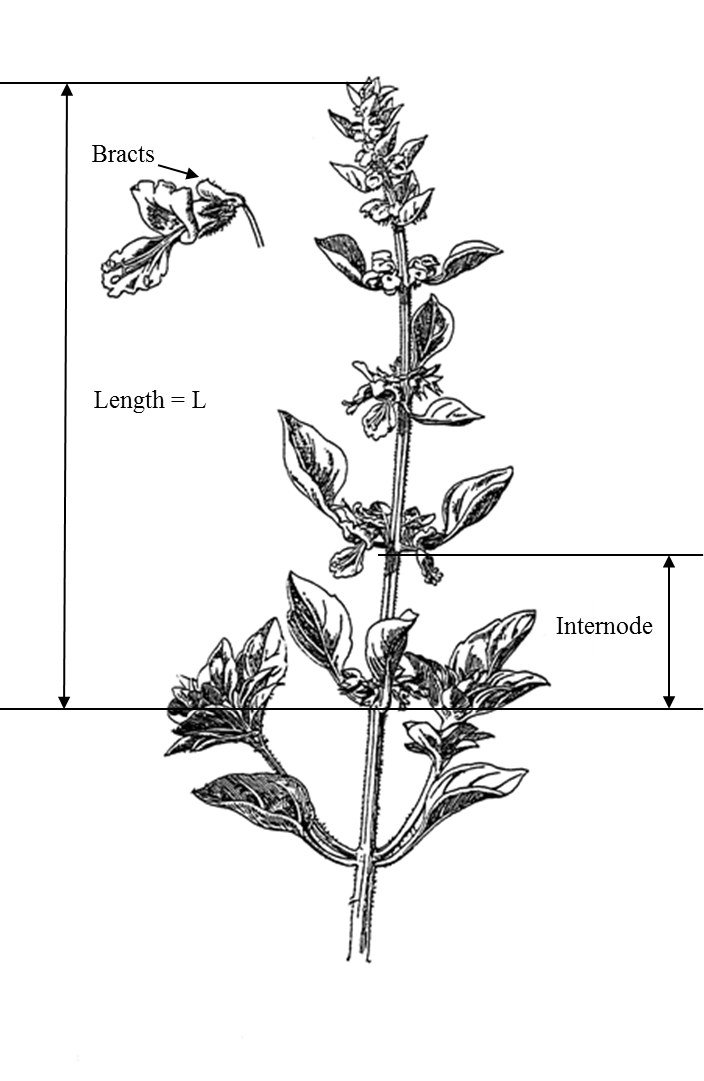 8.2	Explanations for individual characteristicsAd. 1: Plant: growth habitObservations should be done on fully developed plants before elongation of the flowering stems.Ad. 2: Plant: heightThe plant height should be measured on fully developed plants including the flowering stem.Ad. 3: Stem: anthocyanin colorationThe anthocyanin coloration should be observed on the main stem of fully developed plants before elongation of the flowering stems.Ad. 4: Leaf blade: shapeAd. 8: Leaf blade: distribution of anthocyaninAd. 9: Leaf blade: intensity of green colorTo be observed only if the leaf blade is not totally covered with anthocyanin.Ad. 12: Leaf blade: profile in cross sectionAd. 13: Leaf blade: serration of marginAd. 16: Flowering stem: lengthThe length has to be observed on the main flowering stem.Ad. 17: Flowering stem: length of internodesThe length of the internodes is observed as an average of all internodes on the main flowering stem.Ad. 21: Only seed-propagated varieties: Beginning of floweringThe observation should be done when 10% of the plants flower.LiteratureDebaggio T., Belsinger S., 1942:  Basil, An Herb Lover’s Guide. Ed. Interwave Press. 144p.Dachler M., Pelzmann H., 1999: Arznei- und Gewürzpflanzen, Österreichischer Agrarverlag, 2. Auflage, Klosterneuburg, AT.Heeger E.F., 1989:  Handbuch des Arznei- und Gewürzpflanzenbaues, VEB Deutscher Landwirtschaftsverlag BerlinVilmorin Andrieux, 1989:  Les plantes potagères, description et culture des principaux légumes des climats tempérés, Les édition 1900.Vogel G., 1996:  Handbuch des speziellen Gemüsebaues, Ulmer Verlag, Stuttgart, DEWeymar, 1961:  Buch der Lippenblütler und Rauhblattgewächse, Verlag Neumann Berlin und Radebeul, DETechnical Questionnaire[End of document]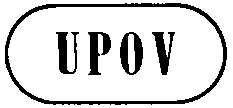 ETG/200/2(proj.3)ORIGINAL:  EnglishDATE:  2015-09-22ETG/200/2(proj.3)ORIGINAL:  EnglishDATE:  2015-09-22INTERNATIONAL UNION FOR THE PROTECTION OF NEW VARIETIES OF PLANTS INTERNATIONAL UNION FOR THE PROTECTION OF NEW VARIETIES OF PLANTS INTERNATIONAL UNION FOR THE PROTECTION OF NEW VARIETIES OF PLANTS INTERNATIONAL UNION FOR THE PROTECTION OF NEW VARIETIES OF PLANTS INTERNATIONAL UNION FOR THE PROTECTION OF NEW VARIETIES OF PLANTS GenevaGenevaGenevaGenevaGenevaDRAFTDRAFTDRAFTBASIL UPOV Code:  OCIMU_BAS Ocimum basilicum L.*Botanical nameEnglishFrenchGermanSpanishOcimum basilicum L.BasilBasilicBasilikumAlbahacaThe purpose of these guidelines (“Test Guidelines”) is to elaborate the principles contained in the General Introduction (document TG/1/3), and its associated TGP documents, into detailed practical guidance for the harmonized examination of distinctness, uniformity and stability (DUS) and, in particular, to identify appropriate characteristics for the examination of DUS and production of harmonized variety descriptions.StateNotesmall3medium5large7StateNotevery small1very small to small2small3small to medium4medium5medium to large6large7large to very large8very large9EnglishfrançaisdeutschespañolExample Varieties
Exemples
Beispielssorten
Variedades ejemploNote/
Nota
(*)
(+)VGPlant: growth habitPlante: portPflanze: WuchsformPlanta: hábito de crecimientoPQvery uprighttrès dressésehr aufrechtmuy erguidaGrand vert1uprightdresséaufrechterguida2broad uprightdressé largebreit aufrechterguida anchaFin vert nain compact3

(+)VGPlant: heightPlante: hauteurPflanze: HöhePlanta: alturaQNshortbasseniedrigbajaFin vert nain compact3mediummoyennemittelmedianaMarian5tallhautehochaltaBonazza, Grand vert7

(+)VGStem: anthocyanin colorationTige: pigmentation anthocyaniqueTrieb: Anthocyan-färbungTallo: pigmentación antociánicaQNabsent or very weaknulle ou très faiblefehlend oder sehr geringausente o muy débilGrand vert1weakfaiblegeringdébilMagic White3mediummoyennemittelmediaPesto Perpetuo5strongfortestarkfuerteArarat7very strongtrès fortesehr starkmuy fuerteOsmin, Rosie9
(*)
(+)VGLeaf blade: shapeLimbe: formeBlattspreite: FormLimbo: formaPQ(a)broad ovateovale largebreit eiförmigoval anchoGéant Mammouth, Italian large leaf1medium ovateovale moyennemittel eiförmigoval medioBaroness, Marian2medium ellipticelliptique moyennemittel elliptischelíptico medioArarat, Keskenylevelü, Magic White, Piccolino, Rudy3narrow ellipticelliptique étroiteschmal elliptischelíptico estrechoFin vert nain compact4VG/MSLeaf blade: lengthLimbe: longueurBlattspreite: LängeLimbo: longitudQN(a)very shorttrès courtsehr kurzmuy cortoFin vert nain compact1shortcourtkurzcortoPesto Perpetuo3mediummoyenmittelmedianoBaroness, Bonazza, Edwina , Osmin5longlonglanglargoBasinova, Eowyn, Mammouth7VG/MSLeaf blade: widthLimbe: largeurBlattspreite: BreiteLimbo: anchuraQN(a)very narrowtrès étroitsehr schmalmuy estrechoFin vert nain compact1narrowétroitschmalestrechoKeskenylevelü, Pesto Perpetuo, Piccolino3mediummoyenmittelmedianoBaroness, Bonazza5broadlargebreitanchoBasinova7
(*)VGLeaf blade: anthocyanin coloration of upper sideLimbe: pigmentation anthocyanique de la face supérieureBlattspreite: Anthocyanfärbung der OberseiteLimbo: pigmentación antociánica del hazQN(a)absent or very weaknulle ou très faiblefehlend oder sehr geringausente o muy débilBonazza, Edwina, Grand vert1weakfaiblegeringdébil3mediummoyennemittelmediaArarat5strongfortestarkfuerteOsmin7very strongtrès fortesehr starkmuy fuertePurple Ruffles9

(+)VGLeaf blade: distribution of anthocyaninLimbe: distribution de la pigmentation anthocyaniqueBlattspreite: Verteilung der AnthocyanfärbungLimbo: distribución de la pigmentación antociánicaPQ(a)mainly on veinsprincipalement sur les nervureshauptsächlich an den Adernprincipalmente en los nerviosFeronia1on basal partsur la partie basaleam basalen Teilen la parte basalWild Magic2on basal and upper partsur la partie basale et la partie supérieuream basalen und oberen Teilen las partes basal y superiorLhasa3throughoutpartoutüberallen la totalidadOsmin, Purple Ruffles, Rosie4
(*)
(+)VGLeaf blade: intensity of green colorLimbe: intensité de la couleur verteBlattspreite: Intensität der GrünfärbungLimbo: intensidad del color verdeQN(a)lightvert clairhellclaro1mediumvert moyenmittelmedioBaroness3darkvert foncédunkeloscuroBajazzo, Gustosa5VGLeaf blade: glossinessLimbe: brillanceBlattspreite: GlanzLimbo: brilloQN(a)weakfaiblegeringdébilMagic White3mediummoyennemittelmedioArarat, Bonazza, Osmin5strongfortestarkfuerteEdwina, Rudy7
(*)VGLeaf blade: blisteringLimbe: cloqûreBlattspreite: BlasigkeitLimbo: abullonadoQN(a)absent or very weaknulle ou très faiblefehlend oder sehr geringausente o muy débilPiccolino, Siam Queen1weakfaiblegeringdébilOsmin3mediummoyenemittelmedioBaroness, Grand vert5strongfortestarkfuerteBasinova, Gustosa, Purple Ruffles7

(+)VGLeaf blade: profile in cross sectionLimbe: profil en section transversaleBlattspreite: Profil im QuerschnittLimbo: perfil en sección transversalPQ(a)convexconvexekonvexconvexoBasinova, Edwina, Grand vert1flatplatflachplanoOsmin, Piccolino2concaveconcavekonkavcóncavo3v-shapeden forme de Vv-förmigen forma de VMarian4
(*)
(+)VGLeaf blade: serration of marginLimbe: dentelure du bordBlattspreite: RandeinschnitteLimbo: serrado del bordeQN(a)absent or very weakabsente ou très faiblefehlend oder sehr geringausente o muy débilPiccolino1weakfaiblegeringdébilBasinova, Bonazza3mediummoyennemittelmedioArarat, Osmin, Rosie5strongfortestarkfuerteSerata7very strongtrès fortesehr starkmuy fuertePurple Ruffles9VGLeaf blade: undulation of marginLimbe: ondulation du bordBlattspreite: RandwellungLimbo: ondulación del margenQN(a)absent or very weakabsente ou très faiblefehlend oder sehr geringausente o muy débilBasinova, Edwina, Grand vert, Marian, Piccolino1weakfaiblegeringdébil3mediummoyennemittelmediaSerata5strongfortestarkfuertePurple Ruffles7VG/MSPetiole: lengthPétiole: longueurBlattstiel: LängePecíolo: longitudQNshortcourtkurzcortoPiccolino1mediummoyenmittelmedianoBavires2longlonglanglargoMammolo3

(+)VG/MSFlowering stem: lengthTige florale: longueurBlütentrieb: LängeTallo floral: longitudQN(b)shortcourtekurzcortoPiccolino3mediummoyennemittelmedianoOsmin, Rudy5longlonguelanglargoBavires, Bonazza, Edwina7

(+)VG/MSFlowering stem: length of internodesTige florale: longueur des entre-nœudsBlütentrieb: Länge der InternodienTallo floral: longitud de los entrenudosQN(b)shortcourtekurzcortosPiccolino3mediummoyennemittelmedianosBavires, Bonazza, Grand vert, Gustosa, Osmin, Rosie5longlonguelanglargos7VGFlowering stem: hairiness of bractsTige florale: pilosité des bractéesBlütentrieb: Behaarung der DeckblätterTallo floral: vellosidad de las brácteasQN(b)weakfaible geringdébilGrand vert1mediummoyennemittelmediaThailandais à petites feuilles2strongfortestarkfuerteOsmin3VGFlower: color of corollaFleur: couleur de la corolleBlüte: Farbe der KroneFlor: color de la corolaPQwhiteblancweißblancoBavires, Edwina, Grand vert, Marian, Pesto Perpetuo1pinkroserosarosaRed Arrow2light violetviolet clairhellviolettvioleta claroArarat, Rosie3dark violetviolet foncédunkelviolettvioleta oscuroCrimson, Osmin4VGFlower: color of styleFleur: couleur du styleBlüte: Farbe des GriffelsFlor: color del estiloPQwhiteblancweißblancoEdwina, Marian, Piccolino1light violetviolet clairhellviolettvioleta claroMagic White, Opal2dark violetviolet foncédunkelviolettvioleta oscuroArarat, Rosie3
(*)
(+)MGOnly seed-propagated varieties: Beginning of floweringVariétés reproduites par voie sexuée seulement: Époque de début de la floraisonNur bei samenvermehrten Sorten: BlühbeginnSolo variedades de reproducción sexuada: Comienzo de la floraciónQNvery earlytrès précocesehr frühmuy temprano1earlyprécocefrühtempranoKeskenylevelü, Piccolino3mediumintermédiairemittelintermedioGrand vert, Mammolo, Marian5latetardivespättardío7very latetrès tardivesehr spätmuy tardíoPurple Ruffles9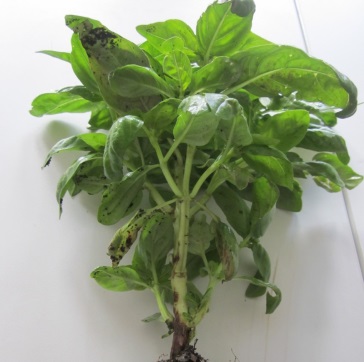 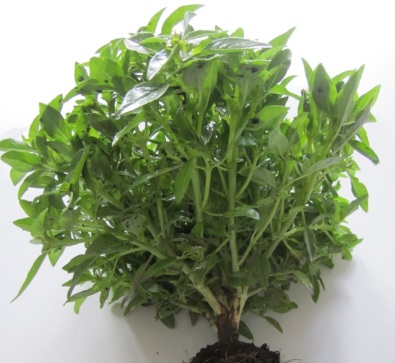 13very uprightbroad upright	broadest part		broadest part	below middleat middle narrow (high)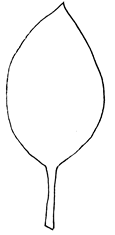 4narrow ellipticwidth (ratio length/width)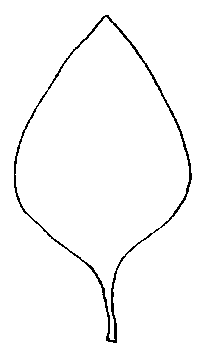 2medium ovate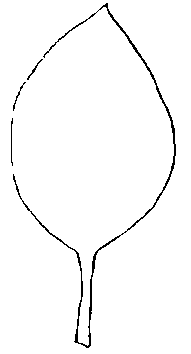 3medium ellipticbroad (low)	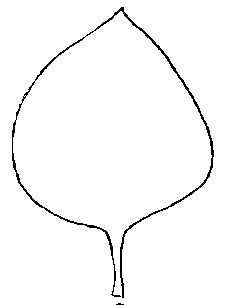 1broad ovate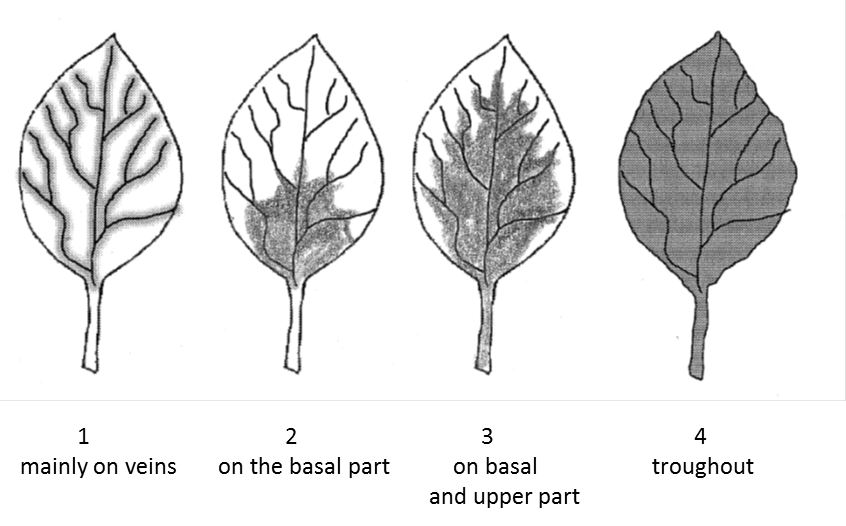 1234mainly on veinson basal parton basal and upper partthroughout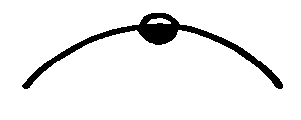 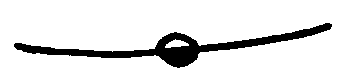 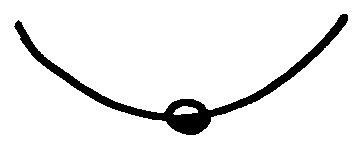 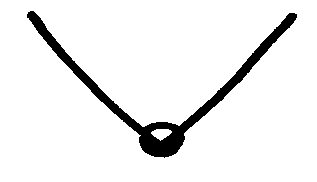 1234convexflatconcavev-shaped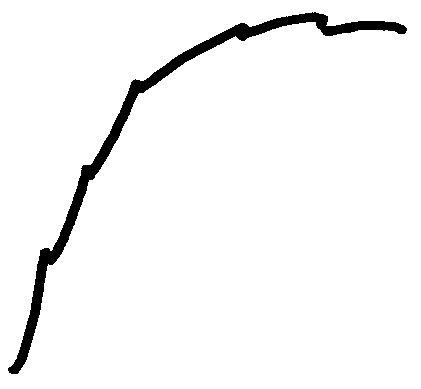 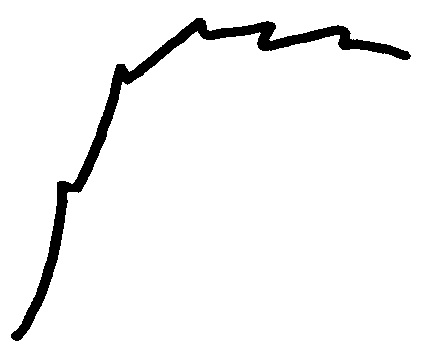 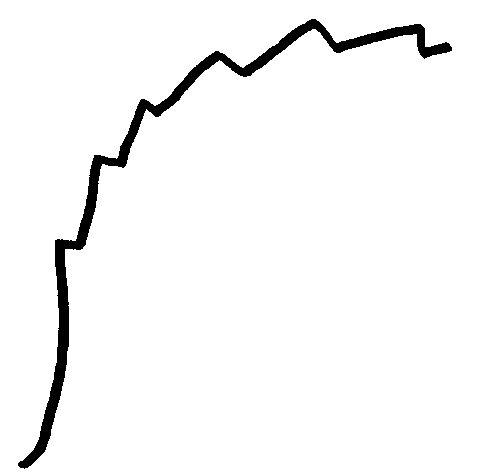 357weakmediumstrongTECHNICAL QUESTIONNAIRETECHNICAL QUESTIONNAIRETECHNICAL QUESTIONNAIRETECHNICAL QUESTIONNAIREPage {x} of {y}Page {x} of {y}Reference Number:Reference Number:Reference Number:Reference Number:Reference Number:Reference Number:Application date:Application date:Application date:Application date:Application date:Application date:(not to be filled in by the applicant)(not to be filled in by the applicant)(not to be filled in by the applicant)(not to be filled in by the applicant)(not to be filled in by the applicant)(not to be filled in by the applicant)TECHNICAL QUESTIONNAIREto be completed in connection with an application for plant breeders’ rightsTECHNICAL QUESTIONNAIREto be completed in connection with an application for plant breeders’ rightsTECHNICAL QUESTIONNAIREto be completed in connection with an application for plant breeders’ rightsTECHNICAL QUESTIONNAIREto be completed in connection with an application for plant breeders’ rightsTECHNICAL QUESTIONNAIREto be completed in connection with an application for plant breeders’ rightsTECHNICAL QUESTIONNAIREto be completed in connection with an application for plant breeders’ rightsTECHNICAL QUESTIONNAIREto be completed in connection with an application for plant breeders’ rightsTECHNICAL QUESTIONNAIREto be completed in connection with an application for plant breeders’ rightsTECHNICAL QUESTIONNAIREto be completed in connection with an application for plant breeders’ rightsTECHNICAL QUESTIONNAIREto be completed in connection with an application for plant breeders’ rightsTECHNICAL QUESTIONNAIREto be completed in connection with an application for plant breeders’ rightsTECHNICAL QUESTIONNAIREto be completed in connection with an application for plant breeders’ rights1.	Subject of the Technical Questionnaire1.	Subject of the Technical Questionnaire1.	Subject of the Technical Questionnaire1.	Subject of the Technical Questionnaire1.	Subject of the Technical Questionnaire1.	Subject of the Technical Questionnaire1.	Subject of the Technical Questionnaire1.	Subject of the Technical Questionnaire1.	Subject of the Technical Questionnaire1.	Subject of the Technical Questionnaire1.	Subject of the Technical Questionnaire1.	Subject of the Technical Questionnaire1.1	Botanical name1.1	Botanical name1.1	Botanical nameOcimum basilicum L.Ocimum basilicum L.Ocimum basilicum L.Ocimum basilicum L.Ocimum basilicum L.Ocimum basilicum L.Ocimum basilicum L.1.2	Common name1.2	Common name1.2	Common nameBasilBasilBasilBasilBasilBasilBasil2.	Applicant2.	Applicant2.	Applicant2.	Applicant2.	Applicant2.	Applicant2.	Applicant2.	Applicant2.	Applicant2.	Applicant2.	Applicant2.	ApplicantNameNameNameAddressAddressAddressTelephone No.Telephone No.Telephone No.Fax No.Fax No.Fax No.E-mail addressE-mail addressE-mail addressBreeder (if different from Breeder (if different from Breeder (if different from applicant)applicant)applicant)3.	Proposed denomination and breeder’s reference3.	Proposed denomination and breeder’s reference3.	Proposed denomination and breeder’s reference3.	Proposed denomination and breeder’s reference3.	Proposed denomination and breeder’s reference3.	Proposed denomination and breeder’s reference3.	Proposed denomination and breeder’s reference3.	Proposed denomination and breeder’s reference3.	Proposed denomination and breeder’s reference3.	Proposed denomination and breeder’s reference3.	Proposed denomination and breeder’s reference3.	Proposed denomination and breeder’s referenceProposed denominationProposed denominationProposed denomination	(if available)	(if available)	(if available)Breeder’s referenceBreeder’s referenceBreeder’s reference#4.	Information on the breeding scheme and propagation of the variety 	4.1 	Breeding scheme#4.	Information on the breeding scheme and propagation of the variety 	4.1 	Breeding scheme#4.	Information on the breeding scheme and propagation of the variety 	4.1 	Breeding scheme#4.	Information on the breeding scheme and propagation of the variety 	4.1 	Breeding scheme#4.	Information on the breeding scheme and propagation of the variety 	4.1 	Breeding scheme#4.	Information on the breeding scheme and propagation of the variety 	4.1 	Breeding scheme#4.	Information on the breeding scheme and propagation of the variety 	4.1 	Breeding scheme#4.	Information on the breeding scheme and propagation of the variety 	4.1 	Breeding scheme#4.	Information on the breeding scheme and propagation of the variety 	4.1 	Breeding scheme#4.	Information on the breeding scheme and propagation of the variety 	4.1 	Breeding scheme#4.	Information on the breeding scheme and propagation of the variety 	4.1 	Breeding scheme#4.	Information on the breeding scheme and propagation of the variety 	4.1 	Breeding schemeVariety resulting from:4.1.1	Crossing(a)	controlled cross	[    ]	(please state parent varieties)(…………………..…………………………)	x	(……………..…………..………………..…)female parent		male parent(b)	partially known cross	[    ]	(please state known parent variety(ies))(…………………..……………………....…)	x	(……………..………………..…………..…)female parent		male parent(c)	unknown cross	[    ]Variety resulting from:4.1.1	Crossing(a)	controlled cross	[    ]	(please state parent varieties)(…………………..…………………………)	x	(……………..…………..………………..…)female parent		male parent(b)	partially known cross	[    ]	(please state known parent variety(ies))(…………………..……………………....…)	x	(……………..………………..…………..…)female parent		male parent(c)	unknown cross	[    ]Variety resulting from:4.1.1	Crossing(a)	controlled cross	[    ]	(please state parent varieties)(…………………..…………………………)	x	(……………..…………..………………..…)female parent		male parent(b)	partially known cross	[    ]	(please state known parent variety(ies))(…………………..……………………....…)	x	(……………..………………..…………..…)female parent		male parent(c)	unknown cross	[    ]Variety resulting from:4.1.1	Crossing(a)	controlled cross	[    ]	(please state parent varieties)(…………………..…………………………)	x	(……………..…………..………………..…)female parent		male parent(b)	partially known cross	[    ]	(please state known parent variety(ies))(…………………..……………………....…)	x	(……………..………………..…………..…)female parent		male parent(c)	unknown cross	[    ]Variety resulting from:4.1.1	Crossing(a)	controlled cross	[    ]	(please state parent varieties)(…………………..…………………………)	x	(……………..…………..………………..…)female parent		male parent(b)	partially known cross	[    ]	(please state known parent variety(ies))(…………………..……………………....…)	x	(……………..………………..…………..…)female parent		male parent(c)	unknown cross	[    ]Variety resulting from:4.1.1	Crossing(a)	controlled cross	[    ]	(please state parent varieties)(…………………..…………………………)	x	(……………..…………..………………..…)female parent		male parent(b)	partially known cross	[    ]	(please state known parent variety(ies))(…………………..……………………....…)	x	(……………..………………..…………..…)female parent		male parent(c)	unknown cross	[    ]Variety resulting from:4.1.1	Crossing(a)	controlled cross	[    ]	(please state parent varieties)(…………………..…………………………)	x	(……………..…………..………………..…)female parent		male parent(b)	partially known cross	[    ]	(please state known parent variety(ies))(…………………..……………………....…)	x	(……………..………………..…………..…)female parent		male parent(c)	unknown cross	[    ]Variety resulting from:4.1.1	Crossing(a)	controlled cross	[    ]	(please state parent varieties)(…………………..…………………………)	x	(……………..…………..………………..…)female parent		male parent(b)	partially known cross	[    ]	(please state known parent variety(ies))(…………………..……………………....…)	x	(……………..………………..…………..…)female parent		male parent(c)	unknown cross	[    ]Variety resulting from:4.1.1	Crossing(a)	controlled cross	[    ]	(please state parent varieties)(…………………..…………………………)	x	(……………..…………..………………..…)female parent		male parent(b)	partially known cross	[    ]	(please state known parent variety(ies))(…………………..……………………....…)	x	(……………..………………..…………..…)female parent		male parent(c)	unknown cross	[    ]Variety resulting from:4.1.1	Crossing(a)	controlled cross	[    ]	(please state parent varieties)(…………………..…………………………)	x	(……………..…………..………………..…)female parent		male parent(b)	partially known cross	[    ]	(please state known parent variety(ies))(…………………..……………………....…)	x	(……………..………………..…………..…)female parent		male parent(c)	unknown cross	[    ]Variety resulting from:4.1.1	Crossing(a)	controlled cross	[    ]	(please state parent varieties)(…………………..…………………………)	x	(……………..…………..………………..…)female parent		male parent(b)	partially known cross	[    ]	(please state known parent variety(ies))(…………………..……………………....…)	x	(……………..………………..…………..…)female parent		male parent(c)	unknown cross	[    ]Variety resulting from:4.1.1	Crossing(a)	controlled cross	[    ]	(please state parent varieties)(…………………..…………………………)	x	(……………..…………..………………..…)female parent		male parent(b)	partially known cross	[    ]	(please state known parent variety(ies))(…………………..……………………....…)	x	(……………..………………..…………..…)female parent		male parent(c)	unknown cross	[    ]4.1.2	Mutation	[    ](please state parent variety) 	4.1.2	Mutation	[    ](please state parent variety) 	4.1.2	Mutation	[    ](please state parent variety) 	4.1.2	Mutation	[    ](please state parent variety) 	4.1.2	Mutation	[    ](please state parent variety) 	4.1.2	Mutation	[    ](please state parent variety) 	4.1.2	Mutation	[    ](please state parent variety) 	4.1.2	Mutation	[    ](please state parent variety) 	4.1.2	Mutation	[    ](please state parent variety) 	4.1.2	Mutation	[    ](please state parent variety) 	4.1.2	Mutation	[    ](please state parent variety) 	4.1.2	Mutation	[    ](please state parent variety) 	4.1.3	Discovery and development	[    ](please state where and when discovered and how developed)4.1.3	Discovery and development	[    ](please state where and when discovered and how developed)4.1.3	Discovery and development	[    ](please state where and when discovered and how developed)4.1.3	Discovery and development	[    ](please state where and when discovered and how developed)4.1.3	Discovery and development	[    ](please state where and when discovered and how developed)4.1.3	Discovery and development	[    ](please state where and when discovered and how developed)4.1.3	Discovery and development	[    ](please state where and when discovered and how developed)4.1.3	Discovery and development	[    ](please state where and when discovered and how developed)4.1.3	Discovery and development	[    ](please state where and when discovered and how developed)4.1.3	Discovery and development	[    ](please state where and when discovered and how developed)4.1.3	Discovery and development	[    ](please state where and when discovered and how developed)4.1.3	Discovery and development	[    ](please state where and when discovered and how developed)4.1.4	Other	[    ](please provide details)4.1.4	Other	[    ](please provide details)4.1.4	Other	[    ](please provide details)4.1.4	Other	[    ](please provide details)4.1.4	Other	[    ](please provide details)4.1.4	Other	[    ](please provide details)4.1.4	Other	[    ](please provide details)4.1.4	Other	[    ](please provide details)4.1.4	Other	[    ](please provide details)4.1.4	Other	[    ](please provide details)4.1.4	Other	[    ](please provide details)4.1.4	Other	[    ](please provide details)	4.2	Method of propagating the variety	4.2	Method of propagating the variety	4.2	Method of propagating the variety	4.2	Method of propagating the variety	4.2	Method of propagating the variety	4.2	Method of propagating the variety	4.2	Method of propagating the variety	4.2	Method of propagating the variety	4.2	Method of propagating the variety	4.2	Method of propagating the variety	4.2	Method of propagating the variety	4.2	Method of propagating the variety4.2.1	Seed-propagated varieties(a)	Cross-pollination(b)	Other	[   ](please provide details)4.2.2	Vegetatively propagated varieties(a)	Cuttings(b)	Other	[   ](please provide details)4.2.3	Other	[   ](please provide details)4.2.1	Seed-propagated varieties(a)	Cross-pollination(b)	Other	[   ](please provide details)4.2.2	Vegetatively propagated varieties(a)	Cuttings(b)	Other	[   ](please provide details)4.2.3	Other	[   ](please provide details)4.2.1	Seed-propagated varieties(a)	Cross-pollination(b)	Other	[   ](please provide details)4.2.2	Vegetatively propagated varieties(a)	Cuttings(b)	Other	[   ](please provide details)4.2.3	Other	[   ](please provide details)4.2.1	Seed-propagated varieties(a)	Cross-pollination(b)	Other	[   ](please provide details)4.2.2	Vegetatively propagated varieties(a)	Cuttings(b)	Other	[   ](please provide details)4.2.3	Other	[   ](please provide details)4.2.1	Seed-propagated varieties(a)	Cross-pollination(b)	Other	[   ](please provide details)4.2.2	Vegetatively propagated varieties(a)	Cuttings(b)	Other	[   ](please provide details)4.2.3	Other	[   ](please provide details)4.2.1	Seed-propagated varieties(a)	Cross-pollination(b)	Other	[   ](please provide details)4.2.2	Vegetatively propagated varieties(a)	Cuttings(b)	Other	[   ](please provide details)4.2.3	Other	[   ](please provide details)4.2.1	Seed-propagated varieties(a)	Cross-pollination(b)	Other	[   ](please provide details)4.2.2	Vegetatively propagated varieties(a)	Cuttings(b)	Other	[   ](please provide details)4.2.3	Other	[   ](please provide details)4.2.1	Seed-propagated varieties(a)	Cross-pollination(b)	Other	[   ](please provide details)4.2.2	Vegetatively propagated varieties(a)	Cuttings(b)	Other	[   ](please provide details)4.2.3	Other	[   ](please provide details)4.2.1	Seed-propagated varieties(a)	Cross-pollination(b)	Other	[   ](please provide details)4.2.2	Vegetatively propagated varieties(a)	Cuttings(b)	Other	[   ](please provide details)4.2.3	Other	[   ](please provide details)4.2.1	Seed-propagated varieties(a)	Cross-pollination(b)	Other	[   ](please provide details)4.2.2	Vegetatively propagated varieties(a)	Cuttings(b)	Other	[   ](please provide details)4.2.3	Other	[   ](please provide details)4.2.1	Seed-propagated varieties(a)	Cross-pollination(b)	Other	[   ](please provide details)4.2.2	Vegetatively propagated varieties(a)	Cuttings(b)	Other	[   ](please provide details)4.2.3	Other	[   ](please provide details)4.2.1	Seed-propagated varieties(a)	Cross-pollination(b)	Other	[   ](please provide details)4.2.2	Vegetatively propagated varieties(a)	Cuttings(b)	Other	[   ](please provide details)4.2.3	Other	[   ](please provide details)In the case of hybrid varieties the production scheme for the hybrid should be provided on a separate sheet.  This should provide details of all the parent lines required for propagating the hybrid e.g.Single Hybrid(…………………..…………………………)	x	(……………..…………..………………..…)female parent		male parentThree-Way Hybrid(…………………..…………………………)	x	(……………..…………..………………..…)female line		male line(…………………..…………………………)	x	(……………..…………..………………..…)single hybrid used as female parent		male parentand should identify in particular:(a)	any male sterile lines(b)	maintenance system of male sterile lines.In the case of hybrid varieties the production scheme for the hybrid should be provided on a separate sheet.  This should provide details of all the parent lines required for propagating the hybrid e.g.Single Hybrid(…………………..…………………………)	x	(……………..…………..………………..…)female parent		male parentThree-Way Hybrid(…………………..…………………………)	x	(……………..…………..………………..…)female line		male line(…………………..…………………………)	x	(……………..…………..………………..…)single hybrid used as female parent		male parentand should identify in particular:(a)	any male sterile lines(b)	maintenance system of male sterile lines.In the case of hybrid varieties the production scheme for the hybrid should be provided on a separate sheet.  This should provide details of all the parent lines required for propagating the hybrid e.g.Single Hybrid(…………………..…………………………)	x	(……………..…………..………………..…)female parent		male parentThree-Way Hybrid(…………………..…………………………)	x	(……………..…………..………………..…)female line		male line(…………………..…………………………)	x	(……………..…………..………………..…)single hybrid used as female parent		male parentand should identify in particular:(a)	any male sterile lines(b)	maintenance system of male sterile lines.In the case of hybrid varieties the production scheme for the hybrid should be provided on a separate sheet.  This should provide details of all the parent lines required for propagating the hybrid e.g.Single Hybrid(…………………..…………………………)	x	(……………..…………..………………..…)female parent		male parentThree-Way Hybrid(…………………..…………………………)	x	(……………..…………..………………..…)female line		male line(…………………..…………………………)	x	(……………..…………..………………..…)single hybrid used as female parent		male parentand should identify in particular:(a)	any male sterile lines(b)	maintenance system of male sterile lines.In the case of hybrid varieties the production scheme for the hybrid should be provided on a separate sheet.  This should provide details of all the parent lines required for propagating the hybrid e.g.Single Hybrid(…………………..…………………………)	x	(……………..…………..………………..…)female parent		male parentThree-Way Hybrid(…………………..…………………………)	x	(……………..…………..………………..…)female line		male line(…………………..…………………………)	x	(……………..…………..………………..…)single hybrid used as female parent		male parentand should identify in particular:(a)	any male sterile lines(b)	maintenance system of male sterile lines.In the case of hybrid varieties the production scheme for the hybrid should be provided on a separate sheet.  This should provide details of all the parent lines required for propagating the hybrid e.g.Single Hybrid(…………………..…………………………)	x	(……………..…………..………………..…)female parent		male parentThree-Way Hybrid(…………………..…………………………)	x	(……………..…………..………………..…)female line		male line(…………………..…………………………)	x	(……………..…………..………………..…)single hybrid used as female parent		male parentand should identify in particular:(a)	any male sterile lines(b)	maintenance system of male sterile lines.In the case of hybrid varieties the production scheme for the hybrid should be provided on a separate sheet.  This should provide details of all the parent lines required for propagating the hybrid e.g.Single Hybrid(…………………..…………………………)	x	(……………..…………..………………..…)female parent		male parentThree-Way Hybrid(…………………..…………………………)	x	(……………..…………..………………..…)female line		male line(…………………..…………………………)	x	(……………..…………..………………..…)single hybrid used as female parent		male parentand should identify in particular:(a)	any male sterile lines(b)	maintenance system of male sterile lines.In the case of hybrid varieties the production scheme for the hybrid should be provided on a separate sheet.  This should provide details of all the parent lines required for propagating the hybrid e.g.Single Hybrid(…………………..…………………………)	x	(……………..…………..………………..…)female parent		male parentThree-Way Hybrid(…………………..…………………………)	x	(……………..…………..………………..…)female line		male line(…………………..…………………………)	x	(……………..…………..………………..…)single hybrid used as female parent		male parentand should identify in particular:(a)	any male sterile lines(b)	maintenance system of male sterile lines.In the case of hybrid varieties the production scheme for the hybrid should be provided on a separate sheet.  This should provide details of all the parent lines required for propagating the hybrid e.g.Single Hybrid(…………………..…………………………)	x	(……………..…………..………………..…)female parent		male parentThree-Way Hybrid(…………………..…………………………)	x	(……………..…………..………………..…)female line		male line(…………………..…………………………)	x	(……………..…………..………………..…)single hybrid used as female parent		male parentand should identify in particular:(a)	any male sterile lines(b)	maintenance system of male sterile lines.In the case of hybrid varieties the production scheme for the hybrid should be provided on a separate sheet.  This should provide details of all the parent lines required for propagating the hybrid e.g.Single Hybrid(…………………..…………………………)	x	(……………..…………..………………..…)female parent		male parentThree-Way Hybrid(…………………..…………………………)	x	(……………..…………..………………..…)female line		male line(…………………..…………………………)	x	(……………..…………..………………..…)single hybrid used as female parent		male parentand should identify in particular:(a)	any male sterile lines(b)	maintenance system of male sterile lines.In the case of hybrid varieties the production scheme for the hybrid should be provided on a separate sheet.  This should provide details of all the parent lines required for propagating the hybrid e.g.Single Hybrid(…………………..…………………………)	x	(……………..…………..………………..…)female parent		male parentThree-Way Hybrid(…………………..…………………………)	x	(……………..…………..………………..…)female line		male line(…………………..…………………………)	x	(……………..…………..………………..…)single hybrid used as female parent		male parentand should identify in particular:(a)	any male sterile lines(b)	maintenance system of male sterile lines.In the case of hybrid varieties the production scheme for the hybrid should be provided on a separate sheet.  This should provide details of all the parent lines required for propagating the hybrid e.g.Single Hybrid(…………………..…………………………)	x	(……………..…………..………………..…)female parent		male parentThree-Way Hybrid(…………………..…………………………)	x	(……………..…………..………………..…)female line		male line(…………………..…………………………)	x	(……………..…………..………………..…)single hybrid used as female parent		male parentand should identify in particular:(a)	any male sterile lines(b)	maintenance system of male sterile lines.5.	Characteristics of the variety to be indicated (the number in brackets refers to the corresponding characteristic in Test Guidelines;  please mark the note which best corresponds).5.	Characteristics of the variety to be indicated (the number in brackets refers to the corresponding characteristic in Test Guidelines;  please mark the note which best corresponds).5.	Characteristics of the variety to be indicated (the number in brackets refers to the corresponding characteristic in Test Guidelines;  please mark the note which best corresponds).5.	Characteristics of the variety to be indicated (the number in brackets refers to the corresponding characteristic in Test Guidelines;  please mark the note which best corresponds).5.	Characteristics of the variety to be indicated (the number in brackets refers to the corresponding characteristic in Test Guidelines;  please mark the note which best corresponds).5.	Characteristics of the variety to be indicated (the number in brackets refers to the corresponding characteristic in Test Guidelines;  please mark the note which best corresponds).5.	Characteristics of the variety to be indicated (the number in brackets refers to the corresponding characteristic in Test Guidelines;  please mark the note which best corresponds).5.	Characteristics of the variety to be indicated (the number in brackets refers to the corresponding characteristic in Test Guidelines;  please mark the note which best corresponds).5.	Characteristics of the variety to be indicated (the number in brackets refers to the corresponding characteristic in Test Guidelines;  please mark the note which best corresponds).5.	Characteristics of the variety to be indicated (the number in brackets refers to the corresponding characteristic in Test Guidelines;  please mark the note which best corresponds).5.	Characteristics of the variety to be indicated (the number in brackets refers to the corresponding characteristic in Test Guidelines;  please mark the note which best corresponds).5.	Characteristics of the variety to be indicated (the number in brackets refers to the corresponding characteristic in Test Guidelines;  please mark the note which best corresponds).CharacteristicsCharacteristicsCharacteristicsCharacteristicsCharacteristicsCharacteristicsExample VarietiesExample VarietiesExample VarietiesExample VarietiesNote5.1 
(1)Plant: growth habitPlant: growth habitPlant: growth habitPlant: growth habitPlant: growth habitPlant: growth habitvery uprightvery uprightvery uprightvery uprightvery uprightvery uprightGrand vertGrand vertGrand vertGrand vert1[ ]uprightuprightuprightuprightuprightupright2[ ]broad uprightbroad uprightbroad uprightbroad uprightbroad uprightbroad uprightFin vert nain compactFin vert nain compactFin vert nain compactFin vert nain compact3[ ]5.2 
(4)Leaf blade: shapeLeaf blade: shapeLeaf blade: shapeLeaf blade: shapeLeaf blade: shapeLeaf blade: shapebroad ovatebroad ovatebroad ovatebroad ovatebroad ovatebroad ovateGéant Mammouth, Italian large leafGéant Mammouth, Italian large leafGéant Mammouth, Italian large leafGéant Mammouth, Italian large leaf1[ ]medium ovatemedium ovatemedium ovatemedium ovatemedium ovatemedium ovateBaroness, MarianBaroness, MarianBaroness, MarianBaroness, Marian2[ ]medium ellipticmedium ellipticmedium ellipticmedium ellipticmedium ellipticmedium ellipticArarat, Keskenylevelü, Magic White, Piccolino, RudyArarat, Keskenylevelü, Magic White, Piccolino, RudyArarat, Keskenylevelü, Magic White, Piccolino, RudyArarat, Keskenylevelü, Magic White, Piccolino, Rudy3[ ]narrow ellipticnarrow ellipticnarrow ellipticnarrow ellipticnarrow ellipticnarrow ellipticFin vert nain compactFin vert nain compactFin vert nain compactFin vert nain compact4[ ]5.3 
(7)Leaf blade: anthocyanin coloration of upper sideLeaf blade: anthocyanin coloration of upper sideLeaf blade: anthocyanin coloration of upper sideLeaf blade: anthocyanin coloration of upper sideLeaf blade: anthocyanin coloration of upper sideLeaf blade: anthocyanin coloration of upper sideabsent or very weakabsent or very weakabsent or very weakabsent or very weakabsent or very weakabsent or very weakBonazza, Edwina, Grand vertBonazza, Edwina, Grand vertBonazza, Edwina, Grand vertBonazza, Edwina, Grand vert1[ ]very weakvery weakvery weakvery weakvery weakvery weak2[ ]weakweakweakweakweakweak3[ ]weak to mediumweak to mediumweak to mediumweak to mediumweak to mediumweak to medium4[ ]mediummediummediummediummediummediumAraratAraratAraratArarat5[ ]medium to strongmedium to strongmedium to strongmedium to strongmedium to strongmedium to strong6[ ]strongstrongstrongstrongstrongstrongOsminOsminOsminOsmin7[ ]strong to very strongstrong to very strongstrong to very strongstrong to very strongstrong to very strongstrong to very strong8[ ]very strongvery strongvery strongvery strongvery strongvery strongPurple RufflesPurple RufflesPurple RufflesPurple Ruffles9[ ]5.4 
(19)Flower: color of corollaFlower: color of corollaFlower: color of corollaFlower: color of corollaFlower: color of corollaFlower: color of corollawhitewhitewhitewhitewhitewhiteBavires, Edwina, Grand vert, Marian, Pesto PerpetuoBavires, Edwina, Grand vert, Marian, Pesto PerpetuoBavires, Edwina, Grand vert, Marian, Pesto PerpetuoBavires, Edwina, Grand vert, Marian, Pesto Perpetuo1[ ]pinkpinkpinkpinkpinkpinkRed ArrowRed ArrowRed ArrowRed Arrow2[ ]light violetlight violetlight violetlight violetlight violetlight violetArarat, RosieArarat, RosieArarat, RosieArarat, Rosie3[ ]dark violetdark violetdark violetdark violetdark violetdark violetCrimson, OsminCrimson, OsminCrimson, OsminCrimson, Osmin4[ ]CharacteristicsCharacteristicsCharacteristicsCharacteristicsCharacteristicsCharacteristicsExample VarietiesExample VarietiesExample VarietiesExample VarietiesNote5.5 
(21)Only seed-propagated varieties: Beginning of floweringOnly seed-propagated varieties: Beginning of floweringOnly seed-propagated varieties: Beginning of floweringOnly seed-propagated varieties: Beginning of floweringOnly seed-propagated varieties: Beginning of floweringOnly seed-propagated varieties: Beginning of floweringvery earlyvery earlyvery earlyvery earlyvery earlyvery early1[ ]very early to earlyvery early to earlyvery early to earlyvery early to earlyvery early to earlyvery early to early2[ ]earlyearlyearlyearlyearlyearlyKeskenylevelü, PiccolinoKeskenylevelü, PiccolinoKeskenylevelü, PiccolinoKeskenylevelü, Piccolino3[ ]early to mediumearly to mediumearly to mediumearly to mediumearly to mediumearly to medium4[ ]mediummediummediummediummediummediumGrand vert, Mammolo, MarianGrand vert, Mammolo, MarianGrand vert, Mammolo, MarianGrand vert, Mammolo, Marian5[ ]medium to latemedium to latemedium to latemedium to latemedium to latemedium to late6[ ]latelatelatelatelatelate7[ ]late to very latelate to very latelate to very latelate to very latelate to very latelate to very late8[ ]very latevery latevery latevery latevery latevery latePurple RufflesPurple RufflesPurple RufflesPurple Ruffles9[ ]6.	Similar varieties and differences from these varieties Please use the following table and box for comments to provide information on how your candidate variety differs from the variety (or varieties) which, to the best of your knowledge, is (or are) most similar.  This information may help the examination authority to conduct its examination of distinctness in a more efficient way.6.	Similar varieties and differences from these varieties Please use the following table and box for comments to provide information on how your candidate variety differs from the variety (or varieties) which, to the best of your knowledge, is (or are) most similar.  This information may help the examination authority to conduct its examination of distinctness in a more efficient way.6.	Similar varieties and differences from these varieties Please use the following table and box for comments to provide information on how your candidate variety differs from the variety (or varieties) which, to the best of your knowledge, is (or are) most similar.  This information may help the examination authority to conduct its examination of distinctness in a more efficient way.6.	Similar varieties and differences from these varieties Please use the following table and box for comments to provide information on how your candidate variety differs from the variety (or varieties) which, to the best of your knowledge, is (or are) most similar.  This information may help the examination authority to conduct its examination of distinctness in a more efficient way.6.	Similar varieties and differences from these varieties Please use the following table and box for comments to provide information on how your candidate variety differs from the variety (or varieties) which, to the best of your knowledge, is (or are) most similar.  This information may help the examination authority to conduct its examination of distinctness in a more efficient way.6.	Similar varieties and differences from these varieties Please use the following table and box for comments to provide information on how your candidate variety differs from the variety (or varieties) which, to the best of your knowledge, is (or are) most similar.  This information may help the examination authority to conduct its examination of distinctness in a more efficient way.6.	Similar varieties and differences from these varieties Please use the following table and box for comments to provide information on how your candidate variety differs from the variety (or varieties) which, to the best of your knowledge, is (or are) most similar.  This information may help the examination authority to conduct its examination of distinctness in a more efficient way.6.	Similar varieties and differences from these varieties Please use the following table and box for comments to provide information on how your candidate variety differs from the variety (or varieties) which, to the best of your knowledge, is (or are) most similar.  This information may help the examination authority to conduct its examination of distinctness in a more efficient way.6.	Similar varieties and differences from these varieties Please use the following table and box for comments to provide information on how your candidate variety differs from the variety (or varieties) which, to the best of your knowledge, is (or are) most similar.  This information may help the examination authority to conduct its examination of distinctness in a more efficient way.6.	Similar varieties and differences from these varieties Please use the following table and box for comments to provide information on how your candidate variety differs from the variety (or varieties) which, to the best of your knowledge, is (or are) most similar.  This information may help the examination authority to conduct its examination of distinctness in a more efficient way.6.	Similar varieties and differences from these varieties Please use the following table and box for comments to provide information on how your candidate variety differs from the variety (or varieties) which, to the best of your knowledge, is (or are) most similar.  This information may help the examination authority to conduct its examination of distinctness in a more efficient way.6.	Similar varieties and differences from these varieties Please use the following table and box for comments to provide information on how your candidate variety differs from the variety (or varieties) which, to the best of your knowledge, is (or are) most similar.  This information may help the examination authority to conduct its examination of distinctness in a more efficient way.Denomination(s) of variety(ies) similar to your candidate varietyDenomination(s) of variety(ies) similar to your candidate varietyCharacteristic(s) in which your candidate variety differs from the similar variety(ies)Characteristic(s) in which your candidate variety differs from the similar variety(ies)Characteristic(s) in which your candidate variety differs from the similar variety(ies)Describe the expression of the characteristic(s) for the similar variety(ies)Describe the expression of the characteristic(s) for the similar variety(ies)Describe the expression of the characteristic(s) for the similar variety(ies)Describe the expression of the characteristic(s) for your candidate varietyDescribe the expression of the characteristic(s) for your candidate varietyDescribe the expression of the characteristic(s) for your candidate varietyDescribe the expression of the characteristic(s) for your candidate varietyExampleExampleLeaf blade: lengthLeaf blade: lengthLeaf blade: lengthlonglonglongmediummediummediummediumComments: Comments: Comments: Comments: Comments: Comments: Comments: Comments: Comments: Comments: Comments: Comments: #7.	Additional information which may help in the examination of the variety7.1	In addition to the information provided in sections 5 and 6, are there any additional characteristics which may help to distinguish the variety?	Yes	[   ]	No	[   ](If yes, please provide details)7.2	Are there any special conditions for growing the variety or conducting the examination?	Yes	[   ]	No	[   ](If yes, please provide details) 7.3	Other information#7.	Additional information which may help in the examination of the variety7.1	In addition to the information provided in sections 5 and 6, are there any additional characteristics which may help to distinguish the variety?	Yes	[   ]	No	[   ](If yes, please provide details)7.2	Are there any special conditions for growing the variety or conducting the examination?	Yes	[   ]	No	[   ](If yes, please provide details) 7.3	Other information#7.	Additional information which may help in the examination of the variety7.1	In addition to the information provided in sections 5 and 6, are there any additional characteristics which may help to distinguish the variety?	Yes	[   ]	No	[   ](If yes, please provide details)7.2	Are there any special conditions for growing the variety or conducting the examination?	Yes	[   ]	No	[   ](If yes, please provide details) 7.3	Other information#7.	Additional information which may help in the examination of the variety7.1	In addition to the information provided in sections 5 and 6, are there any additional characteristics which may help to distinguish the variety?	Yes	[   ]	No	[   ](If yes, please provide details)7.2	Are there any special conditions for growing the variety or conducting the examination?	Yes	[   ]	No	[   ](If yes, please provide details) 7.3	Other information#7.	Additional information which may help in the examination of the variety7.1	In addition to the information provided in sections 5 and 6, are there any additional characteristics which may help to distinguish the variety?	Yes	[   ]	No	[   ](If yes, please provide details)7.2	Are there any special conditions for growing the variety or conducting the examination?	Yes	[   ]	No	[   ](If yes, please provide details) 7.3	Other information#7.	Additional information which may help in the examination of the variety7.1	In addition to the information provided in sections 5 and 6, are there any additional characteristics which may help to distinguish the variety?	Yes	[   ]	No	[   ](If yes, please provide details)7.2	Are there any special conditions for growing the variety or conducting the examination?	Yes	[   ]	No	[   ](If yes, please provide details) 7.3	Other information#7.	Additional information which may help in the examination of the variety7.1	In addition to the information provided in sections 5 and 6, are there any additional characteristics which may help to distinguish the variety?	Yes	[   ]	No	[   ](If yes, please provide details)7.2	Are there any special conditions for growing the variety or conducting the examination?	Yes	[   ]	No	[   ](If yes, please provide details) 7.3	Other information#7.	Additional information which may help in the examination of the variety7.1	In addition to the information provided in sections 5 and 6, are there any additional characteristics which may help to distinguish the variety?	Yes	[   ]	No	[   ](If yes, please provide details)7.2	Are there any special conditions for growing the variety or conducting the examination?	Yes	[   ]	No	[   ](If yes, please provide details) 7.3	Other information#7.	Additional information which may help in the examination of the variety7.1	In addition to the information provided in sections 5 and 6, are there any additional characteristics which may help to distinguish the variety?	Yes	[   ]	No	[   ](If yes, please provide details)7.2	Are there any special conditions for growing the variety or conducting the examination?	Yes	[   ]	No	[   ](If yes, please provide details) 7.3	Other information#7.	Additional information which may help in the examination of the variety7.1	In addition to the information provided in sections 5 and 6, are there any additional characteristics which may help to distinguish the variety?	Yes	[   ]	No	[   ](If yes, please provide details)7.2	Are there any special conditions for growing the variety or conducting the examination?	Yes	[   ]	No	[   ](If yes, please provide details) 7.3	Other information#7.	Additional information which may help in the examination of the variety7.1	In addition to the information provided in sections 5 and 6, are there any additional characteristics which may help to distinguish the variety?	Yes	[   ]	No	[   ](If yes, please provide details)7.2	Are there any special conditions for growing the variety or conducting the examination?	Yes	[   ]	No	[   ](If yes, please provide details) 7.3	Other information#7.	Additional information which may help in the examination of the variety7.1	In addition to the information provided in sections 5 and 6, are there any additional characteristics which may help to distinguish the variety?	Yes	[   ]	No	[   ](If yes, please provide details)7.2	Are there any special conditions for growing the variety or conducting the examination?	Yes	[   ]	No	[   ](If yes, please provide details) 7.3	Other information8.	Authorization for release	(a)	Does the variety require prior authorization for release under legislation concerning the protection of the environment, human and animal health?		Yes	[   ]	No	[   ]	(b)	Has such authorization been obtained?		Yes	[   ]	No	[   ]	If the answer to (b) is yes, please attach a copy of the authorization.8.	Authorization for release	(a)	Does the variety require prior authorization for release under legislation concerning the protection of the environment, human and animal health?		Yes	[   ]	No	[   ]	(b)	Has such authorization been obtained?		Yes	[   ]	No	[   ]	If the answer to (b) is yes, please attach a copy of the authorization.8.	Authorization for release	(a)	Does the variety require prior authorization for release under legislation concerning the protection of the environment, human and animal health?		Yes	[   ]	No	[   ]	(b)	Has such authorization been obtained?		Yes	[   ]	No	[   ]	If the answer to (b) is yes, please attach a copy of the authorization.8.	Authorization for release	(a)	Does the variety require prior authorization for release under legislation concerning the protection of the environment, human and animal health?		Yes	[   ]	No	[   ]	(b)	Has such authorization been obtained?		Yes	[   ]	No	[   ]	If the answer to (b) is yes, please attach a copy of the authorization.8.	Authorization for release	(a)	Does the variety require prior authorization for release under legislation concerning the protection of the environment, human and animal health?		Yes	[   ]	No	[   ]	(b)	Has such authorization been obtained?		Yes	[   ]	No	[   ]	If the answer to (b) is yes, please attach a copy of the authorization.8.	Authorization for release	(a)	Does the variety require prior authorization for release under legislation concerning the protection of the environment, human and animal health?		Yes	[   ]	No	[   ]	(b)	Has such authorization been obtained?		Yes	[   ]	No	[   ]	If the answer to (b) is yes, please attach a copy of the authorization.8.	Authorization for release	(a)	Does the variety require prior authorization for release under legislation concerning the protection of the environment, human and animal health?		Yes	[   ]	No	[   ]	(b)	Has such authorization been obtained?		Yes	[   ]	No	[   ]	If the answer to (b) is yes, please attach a copy of the authorization.8.	Authorization for release	(a)	Does the variety require prior authorization for release under legislation concerning the protection of the environment, human and animal health?		Yes	[   ]	No	[   ]	(b)	Has such authorization been obtained?		Yes	[   ]	No	[   ]	If the answer to (b) is yes, please attach a copy of the authorization.8.	Authorization for release	(a)	Does the variety require prior authorization for release under legislation concerning the protection of the environment, human and animal health?		Yes	[   ]	No	[   ]	(b)	Has such authorization been obtained?		Yes	[   ]	No	[   ]	If the answer to (b) is yes, please attach a copy of the authorization.8.	Authorization for release	(a)	Does the variety require prior authorization for release under legislation concerning the protection of the environment, human and animal health?		Yes	[   ]	No	[   ]	(b)	Has such authorization been obtained?		Yes	[   ]	No	[   ]	If the answer to (b) is yes, please attach a copy of the authorization.8.	Authorization for release	(a)	Does the variety require prior authorization for release under legislation concerning the protection of the environment, human and animal health?		Yes	[   ]	No	[   ]	(b)	Has such authorization been obtained?		Yes	[   ]	No	[   ]	If the answer to (b) is yes, please attach a copy of the authorization.8.	Authorization for release	(a)	Does the variety require prior authorization for release under legislation concerning the protection of the environment, human and animal health?		Yes	[   ]	No	[   ]	(b)	Has such authorization been obtained?		Yes	[   ]	No	[   ]	If the answer to (b) is yes, please attach a copy of the authorization.9. 	Information on plant material to be examined or submitted for examination9.1	The expression of a characteristic or several characteristics of a variety may be affected by factors, such as pests and disease, chemical treatment (e.g. growth retardants or pesticides), effects of tissue culture, different rootstocks, scions taken from different growth phases of a tree, etc.9.2	The plant material should not have undergone any treatment which would affect the expression of the characteristics of the variety, unless the competent authorities allow or request such treatment.  If the plant material has undergone such treatment, full details of the treatment must be given.  In this respect, please indicate below, to the best of your knowledge, if the plant material to be examined has been subjected to: (a)	Microorganisms (e.g. virus, bacteria, phytoplasma)	Yes  [   ]	No  [   ](b)	Chemical treatment (e.g. growth retardant, pesticide) 	Yes  [   ]	No  [   ](c)	Tissue culture	Yes  [   ]	No  [   ](d)	Other factors 	Yes  [   ]	No  [   ]Please provide details for where you have indicated “yes”.9.3	Has the plant material to be examined been tested for the presence of virus or other pathogens? 	Yes	[   ](please provide details as specified by the Authority)	No	[   ]9. 	Information on plant material to be examined or submitted for examination9.1	The expression of a characteristic or several characteristics of a variety may be affected by factors, such as pests and disease, chemical treatment (e.g. growth retardants or pesticides), effects of tissue culture, different rootstocks, scions taken from different growth phases of a tree, etc.9.2	The plant material should not have undergone any treatment which would affect the expression of the characteristics of the variety, unless the competent authorities allow or request such treatment.  If the plant material has undergone such treatment, full details of the treatment must be given.  In this respect, please indicate below, to the best of your knowledge, if the plant material to be examined has been subjected to: (a)	Microorganisms (e.g. virus, bacteria, phytoplasma)	Yes  [   ]	No  [   ](b)	Chemical treatment (e.g. growth retardant, pesticide) 	Yes  [   ]	No  [   ](c)	Tissue culture	Yes  [   ]	No  [   ](d)	Other factors 	Yes  [   ]	No  [   ]Please provide details for where you have indicated “yes”.9.3	Has the plant material to be examined been tested for the presence of virus or other pathogens? 	Yes	[   ](please provide details as specified by the Authority)	No	[   ]9. 	Information on plant material to be examined or submitted for examination9.1	The expression of a characteristic or several characteristics of a variety may be affected by factors, such as pests and disease, chemical treatment (e.g. growth retardants or pesticides), effects of tissue culture, different rootstocks, scions taken from different growth phases of a tree, etc.9.2	The plant material should not have undergone any treatment which would affect the expression of the characteristics of the variety, unless the competent authorities allow or request such treatment.  If the plant material has undergone such treatment, full details of the treatment must be given.  In this respect, please indicate below, to the best of your knowledge, if the plant material to be examined has been subjected to: (a)	Microorganisms (e.g. virus, bacteria, phytoplasma)	Yes  [   ]	No  [   ](b)	Chemical treatment (e.g. growth retardant, pesticide) 	Yes  [   ]	No  [   ](c)	Tissue culture	Yes  [   ]	No  [   ](d)	Other factors 	Yes  [   ]	No  [   ]Please provide details for where you have indicated “yes”.9.3	Has the plant material to be examined been tested for the presence of virus or other pathogens? 	Yes	[   ](please provide details as specified by the Authority)	No	[   ]9. 	Information on plant material to be examined or submitted for examination9.1	The expression of a characteristic or several characteristics of a variety may be affected by factors, such as pests and disease, chemical treatment (e.g. growth retardants or pesticides), effects of tissue culture, different rootstocks, scions taken from different growth phases of a tree, etc.9.2	The plant material should not have undergone any treatment which would affect the expression of the characteristics of the variety, unless the competent authorities allow or request such treatment.  If the plant material has undergone such treatment, full details of the treatment must be given.  In this respect, please indicate below, to the best of your knowledge, if the plant material to be examined has been subjected to: (a)	Microorganisms (e.g. virus, bacteria, phytoplasma)	Yes  [   ]	No  [   ](b)	Chemical treatment (e.g. growth retardant, pesticide) 	Yes  [   ]	No  [   ](c)	Tissue culture	Yes  [   ]	No  [   ](d)	Other factors 	Yes  [   ]	No  [   ]Please provide details for where you have indicated “yes”.9.3	Has the plant material to be examined been tested for the presence of virus or other pathogens? 	Yes	[   ](please provide details as specified by the Authority)	No	[   ]9. 	Information on plant material to be examined or submitted for examination9.1	The expression of a characteristic or several characteristics of a variety may be affected by factors, such as pests and disease, chemical treatment (e.g. growth retardants or pesticides), effects of tissue culture, different rootstocks, scions taken from different growth phases of a tree, etc.9.2	The plant material should not have undergone any treatment which would affect the expression of the characteristics of the variety, unless the competent authorities allow or request such treatment.  If the plant material has undergone such treatment, full details of the treatment must be given.  In this respect, please indicate below, to the best of your knowledge, if the plant material to be examined has been subjected to: (a)	Microorganisms (e.g. virus, bacteria, phytoplasma)	Yes  [   ]	No  [   ](b)	Chemical treatment (e.g. growth retardant, pesticide) 	Yes  [   ]	No  [   ](c)	Tissue culture	Yes  [   ]	No  [   ](d)	Other factors 	Yes  [   ]	No  [   ]Please provide details for where you have indicated “yes”.9.3	Has the plant material to be examined been tested for the presence of virus or other pathogens? 	Yes	[   ](please provide details as specified by the Authority)	No	[   ]9. 	Information on plant material to be examined or submitted for examination9.1	The expression of a characteristic or several characteristics of a variety may be affected by factors, such as pests and disease, chemical treatment (e.g. growth retardants or pesticides), effects of tissue culture, different rootstocks, scions taken from different growth phases of a tree, etc.9.2	The plant material should not have undergone any treatment which would affect the expression of the characteristics of the variety, unless the competent authorities allow or request such treatment.  If the plant material has undergone such treatment, full details of the treatment must be given.  In this respect, please indicate below, to the best of your knowledge, if the plant material to be examined has been subjected to: (a)	Microorganisms (e.g. virus, bacteria, phytoplasma)	Yes  [   ]	No  [   ](b)	Chemical treatment (e.g. growth retardant, pesticide) 	Yes  [   ]	No  [   ](c)	Tissue culture	Yes  [   ]	No  [   ](d)	Other factors 	Yes  [   ]	No  [   ]Please provide details for where you have indicated “yes”.9.3	Has the plant material to be examined been tested for the presence of virus or other pathogens? 	Yes	[   ](please provide details as specified by the Authority)	No	[   ]9. 	Information on plant material to be examined or submitted for examination9.1	The expression of a characteristic or several characteristics of a variety may be affected by factors, such as pests and disease, chemical treatment (e.g. growth retardants or pesticides), effects of tissue culture, different rootstocks, scions taken from different growth phases of a tree, etc.9.2	The plant material should not have undergone any treatment which would affect the expression of the characteristics of the variety, unless the competent authorities allow or request such treatment.  If the plant material has undergone such treatment, full details of the treatment must be given.  In this respect, please indicate below, to the best of your knowledge, if the plant material to be examined has been subjected to: (a)	Microorganisms (e.g. virus, bacteria, phytoplasma)	Yes  [   ]	No  [   ](b)	Chemical treatment (e.g. growth retardant, pesticide) 	Yes  [   ]	No  [   ](c)	Tissue culture	Yes  [   ]	No  [   ](d)	Other factors 	Yes  [   ]	No  [   ]Please provide details for where you have indicated “yes”.9.3	Has the plant material to be examined been tested for the presence of virus or other pathogens? 	Yes	[   ](please provide details as specified by the Authority)	No	[   ]9. 	Information on plant material to be examined or submitted for examination9.1	The expression of a characteristic or several characteristics of a variety may be affected by factors, such as pests and disease, chemical treatment (e.g. growth retardants or pesticides), effects of tissue culture, different rootstocks, scions taken from different growth phases of a tree, etc.9.2	The plant material should not have undergone any treatment which would affect the expression of the characteristics of the variety, unless the competent authorities allow or request such treatment.  If the plant material has undergone such treatment, full details of the treatment must be given.  In this respect, please indicate below, to the best of your knowledge, if the plant material to be examined has been subjected to: (a)	Microorganisms (e.g. virus, bacteria, phytoplasma)	Yes  [   ]	No  [   ](b)	Chemical treatment (e.g. growth retardant, pesticide) 	Yes  [   ]	No  [   ](c)	Tissue culture	Yes  [   ]	No  [   ](d)	Other factors 	Yes  [   ]	No  [   ]Please provide details for where you have indicated “yes”.9.3	Has the plant material to be examined been tested for the presence of virus or other pathogens? 	Yes	[   ](please provide details as specified by the Authority)	No	[   ]9. 	Information on plant material to be examined or submitted for examination9.1	The expression of a characteristic or several characteristics of a variety may be affected by factors, such as pests and disease, chemical treatment (e.g. growth retardants or pesticides), effects of tissue culture, different rootstocks, scions taken from different growth phases of a tree, etc.9.2	The plant material should not have undergone any treatment which would affect the expression of the characteristics of the variety, unless the competent authorities allow or request such treatment.  If the plant material has undergone such treatment, full details of the treatment must be given.  In this respect, please indicate below, to the best of your knowledge, if the plant material to be examined has been subjected to: (a)	Microorganisms (e.g. virus, bacteria, phytoplasma)	Yes  [   ]	No  [   ](b)	Chemical treatment (e.g. growth retardant, pesticide) 	Yes  [   ]	No  [   ](c)	Tissue culture	Yes  [   ]	No  [   ](d)	Other factors 	Yes  [   ]	No  [   ]Please provide details for where you have indicated “yes”.9.3	Has the plant material to be examined been tested for the presence of virus or other pathogens? 	Yes	[   ](please provide details as specified by the Authority)	No	[   ]9. 	Information on plant material to be examined or submitted for examination9.1	The expression of a characteristic or several characteristics of a variety may be affected by factors, such as pests and disease, chemical treatment (e.g. growth retardants or pesticides), effects of tissue culture, different rootstocks, scions taken from different growth phases of a tree, etc.9.2	The plant material should not have undergone any treatment which would affect the expression of the characteristics of the variety, unless the competent authorities allow or request such treatment.  If the plant material has undergone such treatment, full details of the treatment must be given.  In this respect, please indicate below, to the best of your knowledge, if the plant material to be examined has been subjected to: (a)	Microorganisms (e.g. virus, bacteria, phytoplasma)	Yes  [   ]	No  [   ](b)	Chemical treatment (e.g. growth retardant, pesticide) 	Yes  [   ]	No  [   ](c)	Tissue culture	Yes  [   ]	No  [   ](d)	Other factors 	Yes  [   ]	No  [   ]Please provide details for where you have indicated “yes”.9.3	Has the plant material to be examined been tested for the presence of virus or other pathogens? 	Yes	[   ](please provide details as specified by the Authority)	No	[   ]9. 	Information on plant material to be examined or submitted for examination9.1	The expression of a characteristic or several characteristics of a variety may be affected by factors, such as pests and disease, chemical treatment (e.g. growth retardants or pesticides), effects of tissue culture, different rootstocks, scions taken from different growth phases of a tree, etc.9.2	The plant material should not have undergone any treatment which would affect the expression of the characteristics of the variety, unless the competent authorities allow or request such treatment.  If the plant material has undergone such treatment, full details of the treatment must be given.  In this respect, please indicate below, to the best of your knowledge, if the plant material to be examined has been subjected to: (a)	Microorganisms (e.g. virus, bacteria, phytoplasma)	Yes  [   ]	No  [   ](b)	Chemical treatment (e.g. growth retardant, pesticide) 	Yes  [   ]	No  [   ](c)	Tissue culture	Yes  [   ]	No  [   ](d)	Other factors 	Yes  [   ]	No  [   ]Please provide details for where you have indicated “yes”.9.3	Has the plant material to be examined been tested for the presence of virus or other pathogens? 	Yes	[   ](please provide details as specified by the Authority)	No	[   ]9. 	Information on plant material to be examined or submitted for examination9.1	The expression of a characteristic or several characteristics of a variety may be affected by factors, such as pests and disease, chemical treatment (e.g. growth retardants or pesticides), effects of tissue culture, different rootstocks, scions taken from different growth phases of a tree, etc.9.2	The plant material should not have undergone any treatment which would affect the expression of the characteristics of the variety, unless the competent authorities allow or request such treatment.  If the plant material has undergone such treatment, full details of the treatment must be given.  In this respect, please indicate below, to the best of your knowledge, if the plant material to be examined has been subjected to: (a)	Microorganisms (e.g. virus, bacteria, phytoplasma)	Yes  [   ]	No  [   ](b)	Chemical treatment (e.g. growth retardant, pesticide) 	Yes  [   ]	No  [   ](c)	Tissue culture	Yes  [   ]	No  [   ](d)	Other factors 	Yes  [   ]	No  [   ]Please provide details for where you have indicated “yes”.9.3	Has the plant material to be examined been tested for the presence of virus or other pathogens? 	Yes	[   ](please provide details as specified by the Authority)	No	[   ]10.	I hereby declare that, to the best of my knowledge, the information provided in this form is correct:	Applicant’s nameSignature	Date10.	I hereby declare that, to the best of my knowledge, the information provided in this form is correct:	Applicant’s nameSignature	Date10.	I hereby declare that, to the best of my knowledge, the information provided in this form is correct:	Applicant’s nameSignature	Date10.	I hereby declare that, to the best of my knowledge, the information provided in this form is correct:	Applicant’s nameSignature	Date10.	I hereby declare that, to the best of my knowledge, the information provided in this form is correct:	Applicant’s nameSignature	Date10.	I hereby declare that, to the best of my knowledge, the information provided in this form is correct:	Applicant’s nameSignature	Date10.	I hereby declare that, to the best of my knowledge, the information provided in this form is correct:	Applicant’s nameSignature	Date10.	I hereby declare that, to the best of my knowledge, the information provided in this form is correct:	Applicant’s nameSignature	Date10.	I hereby declare that, to the best of my knowledge, the information provided in this form is correct:	Applicant’s nameSignature	Date10.	I hereby declare that, to the best of my knowledge, the information provided in this form is correct:	Applicant’s nameSignature	Date10.	I hereby declare that, to the best of my knowledge, the information provided in this form is correct:	Applicant’s nameSignature	Date10.	I hereby declare that, to the best of my knowledge, the information provided in this form is correct:	Applicant’s nameSignature	Date